ТУРИСТИЧКА ВАЛОРИЗАЦИЈА ПЛАНИНЕ ЖЕЉИН
Семинарски рад из предмета Основе туристичке валоризацијеПрофесор: 								Студент:др Кристина Кошић						Јелена Дуњић 132м/12Асистент:мр Игор СтаменковићНови Сад, 2013Садржај:Увод	3Планина Жељин	4Појам туристичке валоризације	6Туристичка валоризација планине Жељин квантитативно-квалитативном методом	8Анализа предности, недостатака, повољности и неповољности (SWOT) планине Жељин	13Закључак	16Литература	17УводЖељин је планина о којој се на широј територији Републике Србије релативно мало зна. Више знања о овој планини има само локално становништво које живи на њеним падинама или у непосредној близини. Жељин је ретко био главни предмет истраживања и проучавања, већ је најчешће био истраживан у оквиру Копаоничких планина којима припада. У овиру Копаоничке групе планина највећу пажњу одувек је привлачио Копаоник, па су остале планине из ове групе остајале занемарене. Оно што Жељин издваја од Копаоника и других афирмисаних туристичких подручја је веома добро очувана природа, обиље извора чисте планинске воде, богатство флоре и фауне. Добру очуваност природних ресурса Жељин на неки начин дугује другим популарнијим местима која су привлачила масовна кретања туриста, док су на Жељин пажњу обраћали само истински љубитељи природе који су се потрудили да својим утицајима не деградирају лепоте које су тамо затекли.Генерална хипотеза овог рада јесте да постоји велики број места у Србији о чијим се вредностима и лепотама мало зна и која су занемарена. Као пример наводи се планина Жељин која није туристички афирмисана а која има потенцијала за развој једне нове врсте туризма заснованог на одрживом развоју, а самим тим и за привлачење нове групе еколошки савесних туриста који ће умети да на прави начин уживају у природи са минималним утицајима на животну средину.Предмет рада је анализа туристичких вредности и атракција на планини Жељин и оцена постојећег стања истих.Циљ рада је да се на основу података добијених из анализе истакне потенцијал за будући развој туризма на Жељину.Методе које су коришћене у раду су Квантитативно-квалитативна анализа и анализа предности и недостатака, повољности и неповољности (SWOT) анализа.Планина ЖељинЖељин је планина у централној Србији између доњег Ибра, средњег тока Западне Мораве, Копаоника, Столова и Гоча. Спада у групу Копаоничких планина (https://sr.wikipedia.org/sr/Жељин).Туристичко-географски положај планине Жељин је повољан будући да се налази у гравитационој зони и посредној повезаности са саобраћајницама магистралног значаја или оних који чине делове приморског туристичког правца. Са запада ову планину додирује Ибарска магистрала (приморски туристички правац), са којим се остварује веза преко Јошаничке Бање. Према северу и истоку пролази пут који повезује Врњачку Бању, Александровац, Крушевац и аутопут Београд-Ниш. Крајња посредничка тачка овог пута према локалитетима на Жељину представља Митрово поље (Ромелић, 2008).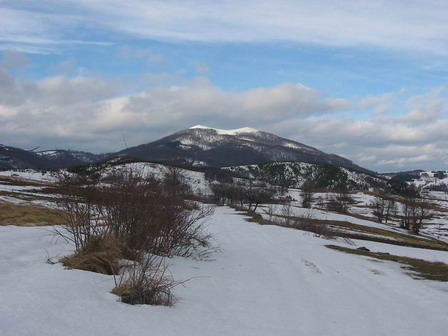 Слика 1: Жељин зимиИзвор:http://www.ekoklubzeljin.org.rs/novosti/pregled.php?f=ng_zeljin_0506Морфолошко туристичку основу планине чине тектонски и флувио-денудациони облици. Они су у најоптималнијем виду експонирани источно од централног масива, који има карактеристике висоравни изнад које се дижу узвишења Рогавска чука (1.784 m, највиши врх планине) и нешто нижа Плочка чука по којима је планина препознатљива, Врања стена (1.097 м), Стражиште (1.295м), Орловац (1.219 м) и други. Поменута узвишења су претежно под шумом, погодна су за планинарење и представљају добре видиковце (Ромелић, 2008).Клима на планини је веома пријатна. Средња годишња температура ваздуха на горњим масивима износи 8,5°C. У летњим месецима температуре погодују рекреативним активностима јер износе 18 – 20°C, док се зимске температуре крећу од 0 – 3°C и пријатне су за боравак људи али не погодују задржавању снежног покривача. Снег се на планини задржава  око 50 дана, али ипак је висина снежног покривача мала и износи од 10 до 30 cm (Марић, 1980).Годишња сума падавина износи око 800 mm.Од хидрографских туристичких вредности највећи значај имају водени токови и извори. Водени токови су бројни али су по димензијама мање изражени. Најзначајнији су: Расина, Јошаница, Бонхићка река, Плочанска река, Рогавска река, Коњска река, Козница и друге. Реке се одликују израженим падом, узаним долинама, богатством воденицама и ваљалицама. Реке су богате рибом пре свега: поточном и калифорнијском пастрмком, кркушом, кленом и мреном. Планина Жељин располаже изворима квалитетне воде за пиће. Неки од њих су каптирани а други имају карактеристике врела због чега представљају значајан предмет интересовања посетилаца. На планини се налази и термоминерални извор – Девијачки извор (Ромелић, 2008). На Жељину је заступљена шумска и травна вегетација, слабије изражене вертикалне зоналности. Континуирани шумски комплекси, претежно листопадне шуме букве, храста, јавора, граба и други, везани су за централни масив. Голети су засађене боровом шумом. Травњаци поседују декоративне вредности, због покривености ливадским цвећем (Ромелић, 2008).Посебну вредност планине представља строги резерват природе „Врх Жељина – Плочка чука“ на коме се налазе три вегетацијске формације и то: субалпска шума букве (Fagetumsubalpinum JOB), ливаде изнад субалпског појаса букве и мале високопланинске тресаве (План управљања СРП „Врх Жељина – Плочка чука“ за период 2010-2019 годину, 2010).Поред примарних природних вредности, планина располаже и извесним антропогеним вредностима. Наиме, подручје је задржало низ аутохтоних, традиционалних елемената у свакодневном животу и значајнијим догађајима у човековом животу (Ромелић, 2008).Појам туристичке валоризацијеАко се пође од основног значења (valor- вредност, цена), реч валоризација значи утврђивање вредности, процена. Валоризација је стручно-методолошки поступак који спроводе стручњаци пре почетка туристичког коришћења споменичког простора. 
У том смислу туристичка валоризација представља утврђивање или процену вредности туристичких атрактивности, односно процену туристичких атрактивности свих оних појава, објеката и простора који имају, поред осталих карактеристика и својство да су атрактивни (интересантни) за туристе и да кроз њих туристи могу задовољити своју туристичку (културну или рекреативну) потребу.Предмет туристичке валоризације могу бити сви објекти, појаве и простори настали природним процесом или делатношћу човека, а који се налазе на подручју за које је потребно извршити туристичку валоризацију и који су атрактивни за посетиоце.
Туристичка валоризација није сама себи циљ, већ служи у тачнио одређене сврхе. Тако се може рећи да су основни циљеви туристичке валоризације:1. Процена туристичке вредности свих појединачних објеката неког простора или простора у целини;2. Процена могуће туристичке посете;3. Процена могућих инвестиционих активности, како по обиму инвестиција тако и по врсти објеката;4. Заштита простора у коме се жели развијати туризам;5. Организација туризма;6. Туристички маркетинг и пропаганда.
	Две су основне категорије значајне у туристичкој валоризацији- атрактивност и вредност. Резултат туристичке валоризације је туристичка вредност. У теоријским расправама највише је дилема и размимоилажења о томе шта представља туристичка вредност и који је њен израз. 	Да ли је туристичка вредност квалитативна или квантитативна, субјективна или објективна оцена, променљива или константна величина, као да ли су и сами елементи који се валоризују променљиви по броју и врсти или се увек валоризују исти елементи.
	Најзначајније су следеће карактеристике туристичке вредности:- Туристичка вредност је релативна величина, која зависи од времена, простора, развијености и карактеристика туристичке тражње, али и од субјективне процене аутора;
- Туристичка вредност је мање или више субјективна оцена. Субјективност туристичке вредности не мора и не би смело да значи да је непримењива и без значаја за туристичку праксу. Субјективност вредности је мања и приближава се објективности с повећањем ауторитативности аутора валоризације;- туристичка вредност је променљива, а зависи од развијености туристичке тражње и понуде, али и од променљивости основних својстава туристичког објекта који се вреднује.
	Иако је туристичка вредност релативна, субјективна и променљива, не сме се доводити у питање потреба примене туристичке валоризације, већ се, напротив повећава значај истраживања туристичких потенцијала. Не одредити туристичку вредност неког објекта, појаве или простора а приступити развоју туризма, врло често се показује као кобна грешка, с последицама као што су оштећена природа или погрешно уложен новац. Туристичка валоризација, значи, не може бити шаблонска већ претпоставља врло конкретна истраживања којима се утврђује квалитет простора и његове компаративне предности у односу на вредности исте врсте и у односу на матична места туриста (Koшић, 2013).Туристичка валоризација планине Жељин квантитативно-квалитативном методом	Квантитативно-квалитативни метод је метод компарације који користи квалитативне или квантитативне изразе којима се исказује туристичка вредност. Овим методом се процењују вредности одређених квалификатива дестинације. Приликом процене анализира се пет индикатора: туристичко-географски положај, природне вредности, туристичка вредност амбијента, изграђеност и опремљеност простора и уклопљеност у туристичко богатство. За сваки од ових елемената вредновање се обавља на следећи начин:оцена 1 (недовољан квалитет),оцена 2 (квалитет задовољава),оцена 3 (добар квалитет),оцена 4 (врло добар квалитет),оцена 5 (одличан квалитет).	Туристичко-географски положај. Жељин је планина која се налази у централном делу Србије. Генерално гледано, у односу на територију Србије, има повољан туристичко-географски положај. Налази се у непосредној близни већих градова централне Србије – Крушевца и Краљева који могу представљати значајне емитивне центре. Од Београда као највећег емитивног центра у Србији удаљен је око 250 кm. Налази се у близини већ афирмисаних и препознатљивих туристичких центара као што су Копаоник и Врњачка Бања, па се и у том смислу може рећи да има повољан положај и да може представљати комплементарну излетничку дестинацију туристима који долазе у Врњачку Бању и на Копаоник. До планине се може доћи из више праваца. Путевима локалног и регионалног значаја се везује на Ибарску магистралу и магистрални пут који повезује Краљево и Крушевац и наставља се на аутопут Београд-Ниш.	Положај Жељина у међународном оквиру није нарочито повољан првенствено због приличне удаљености од аеродрома, а у прилог положају планине не иде ни чињеница да су локални путеви прилично лоши и запуштени. 	Природне вредности представљају основни потенцијал за развој туризма на овој планини. Планина Жељин као туристичка дестинација још увек није туристички активирана, али се у планирању будућег развоја туризма пре свега ослања на своје природне ресурсе. Планина је веома богата водом. Велики је број планинских река које обилују рибом. Поред река на планини постоји велики број извора чија је вода чиста и може се користити за пиће. Постоји и известан број минералних извора који додатно повећавају вредност овог подручја. Планина је веома богата  шумом у којој живи велики број животињских врста. На простору планине Жељин налази се и строги резерват природе „Врх Жељина – Плочка чука“, чије постојање додатно доприноси атрактивности планине. С обзиром на то да Жељин није туристички активиран, мали је број посетилаца који овде долазе, па су и природни ресурси веома добро очувани – готово нетакнути.	Туристичка вредност амбијента. Вредност амбијента је на веома високом нивоу. Већ поменута веома добро очувана природа свакако иде у прилог пријатности амбијента. Оно што додатно доприноси вредности амбијента јесте чињеница да је подручје задржало низ аутохтоних и традиционалних елемената у свакодневном животу. Наиме, на падинама планине Жељин налази се одређен број сеоских насеља чије је становништво у великој мери задржало традицонални начин живота. Баве се углавном пољопривредом и узгајањем воћа, на првом месту малина које су карактеристичне за ово подручје. Поменута сеоска насеља су разбијеног типа, куће су углавном изграђене од природних материјала – камена и дрвета и као такве су јако добро уклопљена у комплетан планински амбијент. Атрактивности амбијента такође доприноси и постојање неколико воденица, које су до данас добро очуване. Из тих разлога може се закључити да би се приликом посете овој планини могао стећи комплетан и аутентичан доживљај како о њеним природним вредностима тако и о начину живота и традицији коју локално становништво негује и чува.	Туристичка атрактивност и препознатљивост. Као што је већ поменуто, када говоримо о атрактивности, планина је до сада била интересантна претежно малом броју љубитеља природе, ентузијастима, планинарима и посетиоцима из околних места која јој гравитирају. Постојање великог броја природних ресурса је неоспорно али се о њиховој већој атрактивности тешко може говорити. Ово пре свега произилази из њене непрепознатљивости односно из недовољне обавештености потенцијалних посетилаца о самом њеном постојању. У будућности би се оваква ситуација могла поправити одговарајућим маркетиншким активностима. Развој информационих технологија, који је нарочито изражен последњих година, допринео је развијању јефтиних средстава „on-line“ промоције. То би се могло искористити у настојању да се повећа препознатљивост, наравно уз претпоставку да је туристички производ на дестинацији креиран.	Изграђеност и опремљеност простора. У раду је већ поменуто да планина Жељин није туристички активирана, па се самим тим не може похвалити добром опремљеношћу и изграђеношћу простора. Имајући у виду да је планина до сада била посећивана само од стране становништва насељеног у њеној непосредној близини и малобројних љубитеља природе и ентузијаста, није изненађење што је опремљена само планинарским стазама и маркацијама које усмеравају планинаре. Што се тиче угоститељских објеката, на простору саме планине не постоји ни један такав објекат. Најближи хотелски и ресторански капацитети су лоцирани у непосредној близини планине у местима која се налазе у њеном подножју. Из наведених података може се закључити да се у планирању будућег развоја туризма посебна пажња мора усмерити на планирање капацитета који ће бити адекватно уклопљени у амбијент, усклађена са специфичностима простора и планираним обимом развоја туризма. 	Уклопљеност у туристичко богатство. Имајући у виду положај планине, између две веома атрактивне и високо позициониране туристичке дестинације као што су Копаоник и Врњачка Бања, не може се говорити о изузетној уклопљености у туристичко богатство. Наведене дестинације су међу најатрактивнијим и најпопуларнијим дестинацијама у Србији, самим тим су и веома добро изграђене и опремљене, у чему Жељин много заостаје. Ипак у прилог овој планини иде чињеница да се полако јавља засићеност код туриста када су у питању дестинације масовног туризма. У последње време се код посетилаца све више јавља жеља за нетакнутом природом. У томе се назире шанса Жељина да се пробије у маси искомерцијализованих дестинација које је неконтролисан развој у великој мери деградирао. Може се чак рећи да се Жељин у том смислу још и добро уклапа у туристичко богатство јер представља једну сасвим другачију дестинацију од наведених суседних, па самим тим може привући нову клијентелу која себе не проналази на дестинацијама масовног туризма. Табела 1. Процена вредности планине Жељин квантитативно-квалитативном методомВредновање извршила Ј. Дуњић	Општа оцена туристичке вредности. Просечна оцена посматраних параметара износи 3,3. Имајући у виду све претходно наведено ова оцена не изненађује. У посматраном случају планине Жељин дате су највише оцене амбијенту и природним вредностима, док је са друге стране најнижа оцена дата када је у питању изграђеност и опремљеност простора. Иако је постојање одговарајућих природних ресурса примарни услов за развој туризма, никако се не сме занемарити ни улога материјалне базе и изграђености. С обзиром на то да су природни ресурси којима планина располаже осетљиви и очувани, у планирању развоја туризма мора се водити рачуна да развој туризма буде одржив и контролисан, да не би дошло до деградације простора (као што се десило са многим другим дестинацијама). 	Генерално гледано Жељин је планина која има велики потенцијал за развој једне посебне и у новије време све популарније врте туризма – еко туризам. Имајући у виду да је развој туризма на овој планини још увек у фази планирања не може се говорити о великој туристичкој вредности планине као дестинације, већ највише о појединачној вредности њених ресурса који чинео снову будућег туристичког развоја. Раније наведени ресурси имају велику вредност, посебно због тога што је таквих природних ресурса све мање. Уз планиран и контролисан развој туризма и сама планина као туристичка дестинација би могла имати велику туристичку вредност.Анализа предности, недостатака, повољности и неповољности (SWOT) планине ЖељинАнализа предности и недостатака, повољности и неповољости (SWOT анализа) користи се све више у савременом туризму. Њоме се оцењују интерне предности (Strenghts) и недостаци (Weaknesess) за развој одређене врсте туризма на посматраној дестинацији, односно повољности (Opportunities) и неповољности (Threats) спољашњег окружења.Предности планине Жељин у контексту развоја туризма су бројне. Првенствено се као предност издваја добро очувана природа, богат биљни и животињски свет, богатство воденим токовима и и изворима. Као предност се такође може издвојити и релативно добар географски положај планине посматран у границама Србије. Налази се у близини већих градова централне Србије (Краљево, Крушевац) који могу бити добри емитивни центри када се говори о ужој контрактивној зони. Такође, Београд као главни емитивни центар се налази на средњој удаљености од око 250 кm, а који са планином има добру везу преко аутопута Београд-Ниш који се наставља на магистрални пут. Предност Жељина у односу на друге дестинације у окружењу односи се и на то што се јавља као јединствено подручје које је очувало како природне ресурсе тако и традиционалне навике локалног становништва у свакодневном животу, који могу посетиоцима пружити аутентичан доживљај. Предност је и то што се дестинација од старта може развијати у складу са принципима и начелима одрживог развоја без потребе да се решавају постојећи проблеми неодрживости.Недостаци планине у контексту развоја туризма се односе на следеће: непостојање туристичке инфраструктуре (нпр. објекти за информисање, предах, снабдевање, рекреацију, едукацију и забаву туриста),туристичке супрастурктуре (нпр. угоститељски објекти), лоше стање и одржавање прилазних локалних и регионалних путева, недовољна маркетиншка активност. Планина Жељин као туристичка дестинација још увек није активирана па се тиме могу оправдати наведени недостаци. Будући развој туризма требао би бити одржив, односно оријентисан на оне врсте туристичких активности које имају минималне утицаје на животну средину будући да је природа на планини тренутно у готово нетакнутом стању, а представља основни ресурс на коме би се туризам развијао. При изградњи неопходних објеката за развој туризма би такође требало водити рачуна о очувању постојећих ресурса и коришћењу материјала који ће бити добро уклопљени у амбијент и који ће бити усклађени са принципима одрживог развоја дестинације. У контексту недостатака се може говорити и о томе да Жељин као дестинација још увек није оспособљена за развој туризма, те да је интензивнији развој само у плану. Овде се мисли пре свега на то, да ће проћи доста времена и да је потребно много средстава да би Жељин постано познат као туристичка дестинација, за разлику од других већ активираних дестинација које се налазе у окружењу.Повољности. Као повољност се може истаћи јављање нових трендова када су у питању туристичке дестинација. Са повећањем човекове бриге и свести за проблеме загађености и деградације животне средине долази до тежње да се у сваком сегменту живота води рачуна о окружењу у коме живимо, радимо и путујемо. Зато су све популарније дестинације које истичу своју опредељеност ка одрживом развоју и минимизирању утицаја на окружење. Еко дестинације привлаче другачију клијентелу од оне која се упућује према популарним дестинацијама масовног туризма (а којих у окружењу има – Копаоник) и постају све траженије и популарније како расте свест и брига за очување животне средине. Еко дестинација има мало, а „правих“ еко дестинација готово да и нема, јер се често префикс „еко“ злоупотребљава због популарности коју у новије време стиче. Због све веће урбанизације и све убрзанијег темпа живота људи све више осећају потребу за поратком у природу и мир који нуде места овог типа.Неповољности планине у односу на окружење се односе на различите чиниоце.  Као једна од њих се може издвојити неповољна економска ситуација у земљи и свету. Србија се, као земља у транзицији, сусреће и бори са многим проблемима. Велики су проблеми незапослености, задужености државе, корупције и многи други, тако да времена и новца не остаје за улагања и развој нових туристичких дестинација. Политички проблеми и нестабилна ситуација у региону не доприносе стварању повољних услова за привлачење страних инвестиција. Како додатна неповољност из окружења везана за планину Жељин јавља се и постојање боље опремљених , развијенијих и промовисанијих дестинација – конкурената које се налазе на релативно малом географском простору.ЗакључакИз свега наведеног може се закључити да планина Жељин има добар потенцијал за развој туризма. Чињенице које иду у прилог овој планини су: све веће засићење туриста постојећим дестинацијама, све већа пажња која се придаје очувању животне средине и све већа потражња за дестинацијама које као главни адут истичу очувану природу итд. Ограничавајући фактори односе се на лоше одржавање и запуштеност прилазних путева, недовољна обавештеност потенцијалних посетилаца о постојању једне такве дестинације, као и питање да ли се планина Жељин уопште може назвати туристичком дестинацијом узимајући у обзир непостојање смештајних и осталих угоститељских капацитета и одговарајуће ифраструктуре уопште. Нестабилна политичка и економска ситуација у земљи такође утиче на успоравање развоја оваквих подручја због недостатка финансијских средстава и неповољне „климе“ за привлачење страних инвестиција. Посматрајући неки будући период, ова планина би могла да пронађе своје место на туристичкој мапи Србије. Потенцијала  и природних ресурса не недостаје, али би се морао уложити велики напор, финансијска средства, окупити велики број стручњака из различитих области који би направили детаљан план развоја и тог плана се придржавали. Имајући у виду примере у нашој земљи попут Копаоника, Златибора а у новије време и Старе планине где се грешке из претходног периода понављају и основни ресурси на којима туризам почива бивају деградирани, јасно је да се задатку активирања нове дестинације мора приступити професионално и одговорно уз сарадњу локалних и државних органа, стручњака из области туризма, заштите животне средине, економиста, правника и многих других. Да се грешке не би понављале било би пожељно да се за пример узимају успешне дестинације еко туризма из света и да се на основу анализе тих примера дође до одређених идеја или решења.ЛитератураПлануправљања СРП „ВрхЖељина – Плочкачука“ запериод 2010-2019 годину, Србија Шуме, 2010Ромелић, Ј. (2008): Туристичке регије Србије, Департман за географију, туризами хотелијерство, Нови СадМарић, Р. (1980): Географске основе развоја туризма на планини Жељин,Гласник српског географског друштва, БеоградКошић, К. (2013): Основи туристичке валоризације – скрипта, Департман за географију, туризам и хотелијерство, Нови Садhttps://sr.wikipedia.org/sr/Жељинhttp://www.ekoklubzeljin.org.rs/novosti/pregled.php?f=ng_zeljin_0506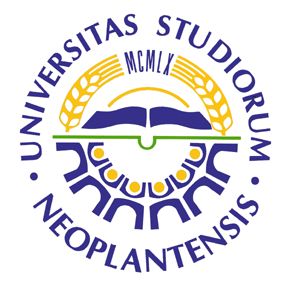 Универзитет у Новом СадуПриродно-математички факултетДепартман за географију, туризам и хотелијерство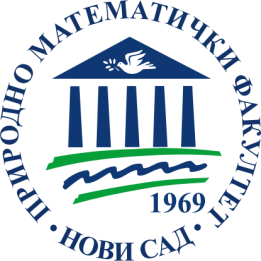 ИндикаториОценаТуристичко-географски положај3Природне вредности5Туристичка вредност амбијента5Изграђеност и опремљеност простора1Уклопљеност у туристичко богатство4Туристичка атрактивност и препознатљивост2Општа оцена туристичке вредности3,3Предности (Strenghts)Недостаци (Weeknesses)Очувани природни ресурсиБогат биљни и животињски светБогатство воденим токовима и изворимаПовољан географски положајОчуван традиционални начин животаМогућности за плански развојодрживог туризма од стартаНепостојање туристичке инфраструктуреНепостојање туристичке супраструктуреЛоше стање прилазних локалних и регионалних путеваНедовољна маркетиншка активностЈош увек није оспособљена за развој туризмаПотребно је доста времена и средстава да би Жељин, као туристичка дестинација, постао познатПовољности (Opportunities)Неповољности (Threats)Због све веће урбанизације, све су веће потребе за природним окружењемПораст популарности еко дестинацијаЗасићеност потрошача дестинацијама масовног туризмаЛоша економска ситуација у држави и свету, опоравак од кризе још увек трајеНеповољан имиџ Србије као места за улагање иностраног капиталаВелика конкуранција боље изграђених  и више промовисаних дестинација на релативно малом географском подручју